CROWN PROSECUTION SERVICE FEEDBACK AND COMPLAINTS FORM                                  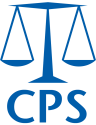 You must complete the sections marked *What is your name? * (Mr, Mrs, Miss, Ms, Dr, other):*What is your date of birth?*What is your address?What is your telephone number?What is your personal email address?How would you prefer to be contacted?Email 				Letter		 Phone		Are there any restrictions on when or how we can contact you?Do you know which part of the Crown Prosecution Service you are contacting us about?Please select the CPS Area, Police Force or Investigating Authority that dealt with the issue, or provided the service that you are contacting us about. You can leave this blank if you are unsure.Please enter a URN (Unique Reference Number) and Defendant(s) name here (if known):*How are you related to the case (tick one):Victim 		 Victim (Bereaved family member)WitnessDefendant			Other (please specify) If you are a Nominated Representative, what is your relationship to the person you are representing?Please specify here:Note: If you are making a complaint on behalf of someone else you must provide written permission to act for them.*Full name (Mr, Mrs, Miss, Ms, Dr, other):*Postal address:Telephone number:Email address:*Type of comment (tick one): 		Complaint 			Feedback* Enquiry DetailsPlease tell us what happened. Only provide information that is relevant to your complaint or feedback.Please return to the relevant CPS office by post or email.  All contact details are available on our website via the following link: https://www.cps.gov.uk/cps-areas-and-cps-direct.